Highlight all of the social media logos and copy.Paste into your Signature window within Outlook.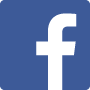 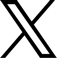 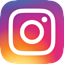 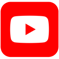 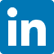 